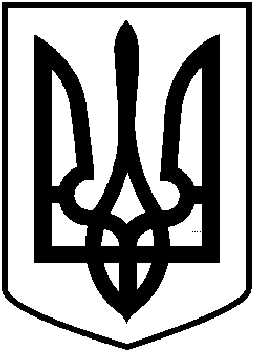 ЧОРТКІВСЬКА    МІСЬКА    РАДАВИКОНАВЧИЙ КОМІТЕТР І Ш Е Н Н Я20 липня 2022 року 									    №  211Про внесення до Програми надання адресної грошової допомоги громадянам Чортківської міської територіальної громади на 2021-2023 рокиЗ метою створення в громаді системи гарантій соціальної захищеності найбільш вразливих верств населення, відповідно до постанови Кабінету Міністрів України від 11 березня 2022 року № 252, керуючись ст.26, ст.34 Закону України «Про місцеве самоврядування в Україні», виконавчий комітет міської радиВИРІШИВ:      1. Внести зміни  до Програми надання адресної грошової допомоги гомадянам Чортківської міської територіальної громади на 2021-2023 роки, а саме розділ 1 «Паспорт Програми» та розділ 5 «Фінансово-економічне обгрунтування Програми», виклавши в новій редакції (додатки 1,2);         2. Фінансовому управлінню міської ради врахувати дані зміни при внесенні змін до міського бюджету.       3. Копію рішення направити в управління соціального захисту та охорони здоров’я міської ради.       4. Контроль за виконанням даного рішення покласти на заступника міського голови з питань діяльності виконавчих органів міської ради відповідно до розподілу обов’язків.Заступник міського голови з питань діяльності виконавчих органів міської ради 				                                       Віктор ГУРИН